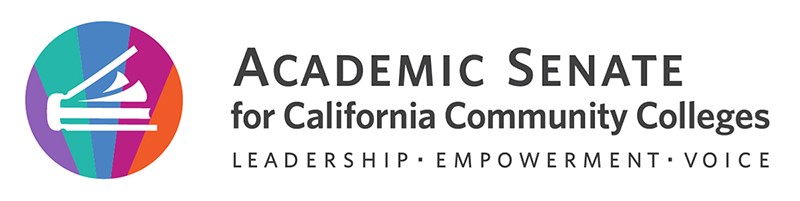 2023 Fall Plenary Session Adopted ResolutionsResolutions CommitteeErik D. Reese, ASCCC Area C Representative, Area C (Chair)Robert L. Stewart, Jr, ASCCC Treasurer, Area C (Second Chair)Juan Arzola, ASCCC At-large Representative, Area ADavena Burns-Peters, San Bernardino Valley College, Area DMark Edward Osea, Mendocino College, Area BKrystinne Mica, Executive DirectorAustin Webster, Interim Executive DirectorRECORDING RESOLUTIONS VOTINGFinal results of voting on resolutions are recorded using the following, based on the Resolutions Handbook (page 12):MSC: Moved, Seconded, CarriedMSF: Moved, Seconded, FailedMSR: Moved, Seconded ReferredMSU: Moved, Seconded, Unanimous (including consent calendar & unanimous consent)Acclamation: Moved, Seconded, AcclamationADOPTED RESOLUTIONS1 ACADEMIC SENATE01.01 F23 Honoring Wheeler North with Senator Emeritus StatusWhereas, The bylaws of the Academic Senate for California Community Colleges (ASCCC) include procedures and criteria for conferring the status of senator emeritus for the purpose of recognizing the meritorious service of a faculty member upon or after retirement, and Wheeler North has satisfied those requirements as a faculty member of the California Community Colleges system whose service has well exceeded the required five years of significant service to the ASCCC;Whereas, Wheeler North was a tireless advocate for career education programs and ensured that the needs of career education students were part of all campus, district, and statewide discussions;Whereas, Wheeler North served as chair or co-chair of many statewide committees including the ASCCC Curriculum Committee, the ASCCC Vocational Education Committee, and the Technology and Telecommunications Advisory Committee; andWhereas, Wheeler North was always available to provide advice, albeit weedy at times, and assistance to any faculty member and could provide any needed citation from Title 5 and Education Code;Resolved, That the Academic Senate for California Community Colleges confer upon Wheeler North its highest honor of Senator Emeritus and thank him for his contributions to the faculty and students of California.Contact: Pablo Martin, San Diego Miramar College, Area DAcclamation3 DIVERSITY AND EQUITY03.01 F23 Academic Senate Support for Increasing Faculty Diversity and Advancing Diversity, Equity, Inclusion, and Accessibility in Evaluation and Tenure Review ProcessesWhereas, The Academic Senate for California Community Colleges' (ASCCC) commitment to inclusion, diversity, equity, anti-racism, and accessibility has been affirmed in the following resolutions: 07.02 S23 Ensuring Anti-racist California Community College Online Faculty Training Materials, 13.04 S23 Resolution in Support of Academic Freedom/Solidarity with Faculty Across the Nation, 01.01 F22 Adopt the Academic Senate for California Community Colleges Mission, Vision, and Values Statements that Include Anti-Racism, 03.01 F22 Advancing IDEAA in Guided Pathways, 07.05 F22 Incorporating Inclusion, Diversity, Equity, Anti-racism, and Accessibility (IDEAA) Principles Explicitly into Title 5, §53200, 01.02 S22 Adding Anti-Racism to the Academic Senate for California Community Colleges’ Vision Statement, 03.01 S22 Develop and Publish an Inclusion, Diversity, Equity, Anti-Racism, and Accessibility (IDEAA) Liaison Handbook, 03.02 S22 Adopt the DEI in Curriculum Model Principles and Practices Framework, 19.01 S22 Cultural Humility Driving Inclusion, Diversity, Equity, Anti-Racism, and Accessibility (IDEAA) Work, 03.02 S21 Establishing Local Inclusion, Diversity, Equity, and Anti-racism (IDEA) Liaison; Whereas, Resolution 03.01 S21 Include Cultural Competence in Faculty Evaluations directed the Academic Senate for California Community Colleges to "encourage local academic senates to collaborate with their union partners to explore the negotiation of cultural competence and diversity-focused criteria into faculty evaluation processes" and "work with the California Community Colleges Chancellor’s Office, state-level faculty union leaders, and other system partners to explore the development of Title 5 regulatory language that would address the inclusion of cultural competence and diversity-focused criteria in faculty evaluation processes in ways that are meaningful yet respectful of local governance and negotiation processes," and, as an outcome of that collaboration, updates to Title 5, §53602 were chaptered in April 2023 in order to advance diversity, equity, inclusion, and accessibility in evaluation and tenure review processes; andWhereas, Resolution 19.01 S21 Support Diversity, Equity, and Inclusion-Focused Hiring Practices directed the ASCCC to "endorse the ACHRO [Association of Chief Human Resource Officers] draft Screening and Selection Process Recommendations" as well as to "commit to continued partnership with ACHRO and other associations for the implementation of the actions included in the Screening and Selection Recommendations and the DEI Implementation Workgroup recommendations and development of professional development resources to support local senate implementation efforts" to support diversity, equity, and inclusion-focused hiring practices, which is supported by ASCCC's "Model Hiring Principles and Procedures" Canvas resource; Resolved, That the Academic Senate for California Community Colleges urge local academic senates to work with their local faculty unions prior to bargaining to make recommendations regarding revisions to faculty evaluation and tenure review processes to include diversity, equity, inclusion, anti-racism, and accessibility elements and ensure compliance with chaptered updates to Title 5, §53602;Resolved, That the Academic Senate for California Community Colleges collaborate with system partners to form an advocacy strategy or an action-oriented community team to safeguard diversity, equity, inclusion, and accessibility work statewide;Resolved, That the Academic Senate for California Community Colleges urge local academic senates to develop a culture of inclusion and belonging for new faculty through supportive inclusion, diversity, equity, anti-racism, and accessibility-centered onboarding and faculty mentoring and community building; andResolved, That the Academic Senate for California Community Colleges develop resources for inclusion, diversity, equity, anti-racism, and accessibility-focused professional development as well as faculty evaluation diversity, equity, inclusion, and accessibility elements by fall 2024.Contact: Karen Chow, ASCCC Executive Committee, ASCCC Equity and Diversity Action CommitteeMSC4 ARTICULATION AND TRANSFER04.01 F23 Communicate Requirements of Articulation of High School CoursesWhereas, AB 1705 (Irwin, 2022), signed into law on September 30, 2022, requires California community colleges to place and enroll nearly all students directly into transfer-level English and mathematics courses when enrolling in an English or mathematics course and also establishes that community colleges may not require students to repeat courses taken in high school; andWhereas, California Code of Regulations Title 5 §55051 has specific requirements for when and how high school courses may satisfy college curricular requirements;Resolved, That the Academic Senate for California Community Colleges work with the California Intersegmental Articulation Council to communicate widely the requirements of California Code of Regulations Title 5 §55051 Articulation of High School Courses.Contact: Ginni May, ASCCC Intersegmental Projects DirectorMSU6 STATE AND LEGISLATIVE ISSUES06.01 F23 Recommendations for the Implementation of AB 607 (Kalra, 2023) Amendments to California Education Code §66406.9Whereas, AB 607 (Kalra, 2023) modifies California Education Code §66406.9 to expand the cost information required in course schedules, requiring that collegesProminently display, by means that may include a link to a separate internet web page, the estimated costs for each course of all required course materials and fees directly related to those materials, for no less than 40 percent by January 1, 2025, 55 percent by January 1, 2026, 65 percent by January 1, 2027, and 75 percent by January 1, 2028, of the total number of courses on the online campus course schedule for which a faculty member or course instructor has been assigned. “Course materials” as used in this paragraph includes digital or physical textbooks, devices such as calculators and remote attendance platforms, and software subscriptions;Whereas, Restricting “course materials” to “digital or physical textbooks, devices such as calculators and remote attendance platforms, and software subscriptions” places inappropriate limits on the estimated costs to be included in course schedules by excluding homework systems, art supplies, uniforms, safety equipment, and other expenses that students should be informed of when registering for classes; andWhereas, California Code of Regulations Title 5, §59402 states that required instructional materials “means any materials which a student must procure or possess as a condition of registration, enrollment or entry into a class; or any such material which is necessary to achieve the required objectives of a course,” establishing the definition of “instructional materials” to include textbooks, supplemental materials, and any other course supplies that are required to achieve course objectives;Resolved, That the Academic Senate for California Community Colleges recommend that the cost-transparency requirements in California Education Code §66406.9 as modified by AB 607 (Kalra, 2023) be interpreted to include all instructional materials as defined in California Code of Regulations, Title 5, §59402.Contact: Michelle Pilati, ASCCC Open Educational Resources InitiativeMSC06.02 F23 Support Vision 2030 Goals and Strategic DirectionsWhereas, The California Community Colleges Vision 2030 merges elements of the Vision for Success and the Governor’s Roadmap for California Community Colleges into three goals of equity in access, equity in support, and equity in success and three strategic directions of equitable baccalaureate attainment, equitable workforce and economic development, and the future of learning, all of which were adopted by the California Community Colleges Board of Governors on September 26, 2023; andWhereas, Through many venues since June 2023, including Consultation Council, a public input form, stakeholder town halls, and statewide events, the California Community Colleges Chancellor’s Office has solicited input into Vision 2030 and, as a result of input, has made revisions and will continue to revise the Vision 2030 metrics and actions until action by the Board of Governors in January 2024, with a plan to revisit metrics and actions annually;Resolved, That the Academic Senate for California Community Colleges formally support the high-level goals and strategic directions of Vision 2030; andResolved, That the Academic Senate for California Community Colleges urge faculty to continue providing input on metrics and actions through Fall 2023 using the California Community Colleges Chancellor’s Office Vision 2030 Feedback Form.Contact: Cheryl Aschenbach, ASCCC Executive CommitteeMSC7 CONSULTATION WITH THE CHANCELLOR’S OFFICE07.01 F23 Address CCCApply Impact on Current Incarcerated Individuals and Justice-Involved Students (Rising Scholars)Whereas, The California Department of Corrections and Rehabilitation (CDCR), county justice centers, and California community colleges are bound by complicated constraints, including laws, contractual agreements, policies, and funding formulas, and policies, procedures, and processes that meet the needs of incarcerated students, faculty, and collegiate support staff serving the incarcerated students and support the needs of the corrections staff under the memorandum of understanding between the California Community Colleges Chancellor’s Office  and CDCR need to be established to preserve the best interest of both systems while meeting the goals of educating incarcerated students;Whereas, The use of CCCApply for all students to enter the California Community Colleges system is required as part of the implementation of the Student Success and Support Program, yet the CCCApply standard application creates challenges for incarcerated individuals aspiring to pursue higher education through a California community college; andWhereas, Making informed data-based decisions is essential in fulfilling the promise of the Equity in Higher Education Act, which affords all persons, regardless of disability, gender, gender identity, gender expression, nationality, race or ethnicity, religion, sexual orientation, or other specified bases, equal rights and opportunities in California postsecondary educational institutions (California Education Code §66251);Resolved, That the Academic Senate for California Community Colleges engage the California Community Colleges Chancellor’s Office in a dialogue with faculty teaching in carceral institutions regarding modification of the CCCApply standard application to remove all known barriers affecting current incarcerated individuals’ ability to successfully apply for admission to a California community college; andResolved, That the Academic Senate for California Community Colleges work with the California Community Colleges Chancellor’s Office to ensure that the standard application for CCCApply is modified to allow for the collection of data on justice-involved students needed to advocate for equitable allocation of student services and resources.Contact: Juan Arzola, ASCCC Executive Committee, ASCCC Rising Scholars Faculty Advisory CommitteeAcclamation07.02 F23 Clarification of Licensing Requirement and Inclusion of CC BY-NC License in Procedures and Standards of the Board of GovernorsWhereas, The Procedures and Standing Orders of the Board of Governors (December, 2022) requires that “any published materials produced under an agreement or sub-agreement using public funds must be subject to a Creative Commons Attribution License (CC BY),” allowing such materials to be used, modified, and monetized by any entity provided the source is properly attributed; Whereas, California Education Code §78052 establishes that “it is the intent of the Legislature that community college districts develop and implement zero-textbook-cost degrees and develop open educational resources for courses,” and $115 million dollars have been appropriated to the California Community Colleges Chancellor’s Office to disperse to the colleges to establish zero-textbook-cost pathways that “prioritize the development and implementation of a degree from an existing associate degree for transfer and, to the extent possible, prioritize the adaptation of existing open educational resources through existing open educational resources initiatives, or elsewhere, before creating new content”; Whereas, The requirement to use the CC BY license as established in Procedures and Standing Orders of the Board of Governors (December, 2022) can be interpreted to mean that any resource developed by curating or modifying existing openly-licensed resources must be licensed CC BY, even when a CC BY license is inconsistent with the permissions associated with the content used to develop the resource; andWhereas, When authoring or creating new content, faculty may want to prevent the commercialization of their work and choose to use CC BY-NC since the CC BY license does not prohibit the use of openly-licensed resources from being monetized;Resolved, That the Academic Senate for California Community Colleges request that the California Community Colleges Chancellor’s Office clarify that any licensing requirement established by the California Community Colleges Board of Governors applies only to content authored or created using public funds, as opposed to curated collections of resources that may not be in conflict with the licensing mandates established by the Board of Governors; andResolved, That the Academic Senate for California Community Colleges request that the Board of Governors modify its licensing requirement to permit the use of the CC BY-NC license (attribution-noncommercial) to allow authors to prohibit the commercial use of their intellectual property.Contact: Michelle Pilati, ASCCC Open Educational Resources InitiativeAcclamation07.03 F23 Clarify Student Placement into Math Pathways for the Business Administration 2.0 Associate Degree for TransferWhereas, The California Community Colleges Chancellor’s Office has interpreted AB 1705 (Irwin, 2022) to require that students “begin in… math coursework that satisfies a requirement of their program,” and the guidance issued in memo ESS 23-19 states that colleges must place students pursuing the Associate Degree for Transfer in Business Administration 2.0 into a business calculus class or other calculus class; andWhereas, The transfer model curriculum (TMC) serves as the template for the associate degree for transfer, and the Business Administration 2.0 TMC allows “finite mathematics OR business calculus OR a math course (excluding statistics) articulated for the business major at a CSU campus” to meet the Associate in Science for Transfer in Business Administration 2.0 degree requirements so long as the course has an articulation agreement for a major at a California State University campus; Resolved, That the Academic Senate for California Community Colleges work with the California Community Colleges Chancellor’s Office to revise the guidance provided in memo ESS 23-19 clarifying that students pursuing the Associate Degree for Transfer in Business Administration 2.0 shall be placed into the program-applicable math class that best suits their academic background in math and their academic and transfer goal.Contact:  Wayne Jensen, Folsom Lake College, Area AMSU07.04 F23 AB 1705 Meaningful Metrics for Equitable OutcomesWhereas, To increase transfer completion, the California legislature has prioritized data-informed reforms, such as AB 1705 (Irwin, 2022), with the goal of achieving equitable outcomes; Whereas, The current throughput model uses all students enrolled in a prerequisite class in the calculation of the gateway course’s success rate, regardless of whether those students passed the prerequisite or enrolled in the gateway course and thereby ignoring any confounding variables, with throughput only counting relative growth in pass rates, neglecting to account for disproportionate fail rates, particularly among students of color;Whereas, Conditional throughput measures success rates exclusively for those students who enroll in and complete a gateway course and, according to the Research and Planning group’s pre-calculus/business calculus research, shows maximized completion for those taking the prerequisite; andWhereas, AB 1705 (Irwin, 2022) does not mandate methodology for local data validation of the efficacy of prerequisite courses, thus allowing for local flexibility given the vast differences in math proficiency across districts;Resolved, That the Academic Senate for California Community Colleges request open and public collaboration with the California Community Colleges Chancellor’s Office to enhance the use of data to define and measure equitable outcomes with the goal of developing meaningful metrics;Resolved, That the Academic Senate for California Community Colleges express its concern regarding the limitations of relying exclusively on throughput to ensure data-informed approaches to increasing equitable outcomes; Resolved, That the Academic Senate for California Community Colleges research and assess conditional throughput as an acceptable metric for data validation and its impact on closing equity gaps, providing feedback to colleges by the fall 2024 Plenary; andResolved, That the Academic Senate for California Community Colleges call for allowing local districts to include any data validation metrics that allow local districts to work with system partners to determine how conditional throughput maximizes the probability of students completing math and English in the first year, better addressing their unique needs, particularly as the data validation metrics apply to equity.  Contact: Joshua Lewis, Bakersfield College, Area AMSC07.05 F23 Update CCCApply to Address the Needs of Lifelong Learners  Whereas, The Academic Senate for California Community Colleges is committed to ensuring that all Californians have access to high-quality education, regardless of their age, background, or life circumstances; Whereas, Some lifelong learners face a number of barriers to enrolling in classes, including complex application processes, lack of time and resources, and difficulty navigating the system; and Whereas, CCCApply is the statewide online admission application center for California Community Colleges and therefore plays a vital role in making access to education more equitable; Resolved, That the Academic Senate for California Community Colleges work with the California Community Colleges Chancellor's Office to simplify the application process by designing it to be user-friendly and accessible to all applicants, regardless of their prior experience with higher education; and  Resolved, That the Academic Senate for California Community Colleges work with the California Community Colleges Chancellor's Office to provide more support for lifelong learners in the application process by creating resources for lifelong learners, such as a dedicated landing page, FAQ, and a contact form for personalized assistance. Contact: Nicholas Petti, Mendocino College Acclamation07.06 F23 Support Waiver of Transcript Fees for Current and Formerly Incarcerated Rising ScholarsWhereas, California Penal Code §2053.1 directs the Department of Corrections and Rehabilitation (CDCR) to “make college programs available at every state prison for the benefit of inmates” and states that these “college programs shall only be provided by the California Community Colleges, the California State University, the University of California, or other regionally accredited, nonprofit colleges or universities,” and consequently, the CDCR “ shall prioritize colleges and universities that… [d]o not charge incarcerated students or their families for tuition, course materials, or other educational components” and “[w]aive or offer grant aid to cover tuition, course materials, or other educational components for incarcerated students”; Whereas, The California Community Colleges Chancellor’s Office Vision 2030 challenges system partners to recognize “the importance of equitable access, support and success while bringing to the forefront equitable socio-economic mobility for historically underserved communities by proactively taking college to them wherever they are: we are no longer waiting for students to come to us”; and Whereas, Education plays a pivotal role in the rehabilitation and reintegration of incarcerated individuals into society, yet the financial barriers created by rising costs of higher education, which include student fees associated with obtaining educational materials such as transcripts, can hinder these individuals’ educational journeys and student success;  Resolved, That the Academic Senate for California Community Colleges urge the California Community Colleges Chancellor’s Office and the Board of Governors to adopt and implement a policy, consistent with California Penal Code §2053.1, to grant transcript fee waivers for incarcerated and formerly incarcerated students at all California community colleges. Contact: Gabriel Martinez, Berkeley City College Acclamation8 COUNSELING08.01 F23 Noncredit Counseling Professional Learning and Support for StudentsWhereas, The Academic Senate for California Community Colleges has long-standing support for the role of Counselors in supporting student success, including a paper on The Role of Counseling Faculty and Delivery of Counseling in the California Community Colleges (2012) and resolutions such as 08.01 S21 Counseling Faculty, Student Success, and Transfer, 04.00 S92 Counselors and 08.02 F94 Role of Counseling Faculty in Noncredit Programs; Whereas, According to the California Community Colleges Chancellors Office Data Mart dashboard, a dramatic increase in the fall/spring noncredit enrollment has occurred over the past three years, data shows a 46.9% increase in the number of noncredit sections between 2020-2021 and 2022-2023, and student enrollment also has a three-year increase of 56.7% with 640,552 duplicated noncredit students in 2022-2023; Whereas, Noncredit course and program offerings are equity-driven opportunities for all students, including providing opportunities for first-generation students, second language learners, adult learners, and students looking to upskill, which require academic and personal counseling support; and Whereas, Noncredit students have individualized needs regarding student education planning, basic needs support, noncredit to credit pathways, course sequencing, and credit for prior learning that require specialized counseling support, but currently consistent noncredit counseling support is not provided across the California community college system; Resolved, That the Academic Senate for California Community Colleges encourage all local academic senates to prioritize a discussion on supporting the counseling needs for noncredit students, whether through an identified noncredit counselor or counseling faculty who are supported with professional development on counseling for noncredit students; and   Resolved, That the Academic Senate for California Community Colleges provide resources and tools to support and share effective practices in counseling noncredit students by fall 2024.Contact: Stephanie Curry, ASCCC Executive Committee, ASCCC Noncredit, Pre-Transfer, and Continuing Education CommitteeMSC9 CURRICULUM09.01 F23 Support Revisions to Title 5 to Include DEIA in the Course Outline of RecordWhereas, Resolution 09.01 F21 Adding Culturally Responsive Curriculum, Equity Mindedness and Anti-Racism to Course Outline of Record (COR) Requirements in Title 5 called for the Academic Senate for California Community Colleges (ASCCC) to work with the California Community Colleges Chancellor’s Office to “revise California Code of Regulations Title 5 including section 55002 Titled ‘Standards and Criteria for Courses’ to include a component of culturally responsive curriculum, equity mindedness and anti-racism integrated into the COR that allows for local control on how that requirement is fulfilled”; andWhereas, In response to ASCCC Resolution 09.01 F21, the California Community Colleges Curriculum Committee engaged in the process of revision to California Code of Regulations Title 5 §55002 and related sections during the 2022-2023 academic year, resulting in draft regulations available for consideration at the ASCCC Fall 2023 Plenary Session; Resolved, That the Academic Senate for California Community Colleges endorse the proposed revisions to California Code of Regulations Title 5 §55001, §55001.5, §55002, and §55100, with recognition that minor subsequent revisions may be made by the California Community Colleges Chancellor’s Office as a result of the required 45-day and 15-day comment periods conducted with first and second reads by the Board of Governors per Board of Governors Standing Order 206. Contact: Cheryl Aschenbach, ASCCC Executive CommitteeMSC09.02 F23 Support of an Equitable Course Prefix in Lieu of ESLWhereas, The Academic Senate for California Community Colleges has affirmed its commitment to inclusion, diversity, equity, anti-racism, and accessibility through numerous resolutions and resources that prioritize inclusive and affirming practices that recognize and help remove deficit-minded language, policies, and practices;Whereas, The terms “English as a Second Language” and “ESL” portray multilingual students through a deficit lens, highlights their perceived lack of proficiency in English language skills, ignores that students often already speak several languages before learning English, results in the development of negative stereotypes and biases against them, and contributes to their stigmatization;Whereas, Current scholarship in second language teaching, along with an increasing number of community colleges and universities in California such as Fresno City College, Ventura College, Santa Ana College, Los Medanos College, Bakersfield College, Santa Rosa Junior College, University of California Davis, University of California Irvine, University of California Santa Barbara, and the University of San Francisco, have adopted more equitable terminology; andWhereas, AB 1111 (Berman, 2021) may force these institutions to revert to the use of the stigmatized terms English as a Second Language and ESL for transfer-level courses; Resolved, That the Academic Senate for California Community Colleges work with discipline experts to adopt more equitable terms in lieu of English as a Second Language and ESL.Contact:  Bita Bookman, Santa Rosa Junior College, Area BMSC13 GENERAL CONCERNS13.01 F23 Prioritizing the Prevention of Sexual Harassment and Discrimination at California Community College CampusesWhereas, Fostering a safe, inclusive, equitable, nonviolent, and discrimination-free educational environment is important for all students, faculty, administrators, and staff at California community colleges;Whereas, The prevalence of sexual harassment and discrimination, as well as inadequate institutional responses to such incidents, is still an ongoing concern at some college campuses; andWhereas, All forms of sexual harassment and discrimination erode a culture of respect, undermine social justice, interfere with the mission of colleges, are incompatible with Vision 2030 goals, and jeopardize the well-being of all members of the college community;Resolved, That the Academic Senate for California Community Colleges urge local academic senates to advocate to their district governing boards to improve their efforts to prevent sexual harassment and discrimination, including but not limited to professional development, responding decisively to reported incidents, and ensuring a survivor-centered approach to responses, with support provided to survivors throughout the process;Resolved, That the Academic Senate for California Community Colleges urge local academic senates to call upon their college and district administrations to conduct timely, thorough, and impartial investigations into allegations of sexual harassment and discrimination and to take appropriate disciplinary actions if violations are found;Resolved, That the Academic Senate for California Community Colleges urge the California Community Colleges Chancellor’s Office to ensure local community colleges regularly review their policies and procedures regarding sexual harassment and discrimination to ensure their effectiveness and compliance with changing legal standards and best practices and solicit recommendations for policy improvements from all stakeholders, including students, faculty, staff, and administrators; andResolved, That the Academic Senate for California Community Colleges work with the California Community Colleges Chancellor’s Office to engage in advocacy to ensure that California community colleges commit to ongoing collaboration with external organizations, experts, and advocacy groups to continually enhance their efforts to combat sexual harassment and discrimination on campus.Contact: Angela C. Echeverri, Los Angeles Community College District, Area CAcclamation13.02 F23 Revival of the California Virtual Campus-Online Education Initiative (CVC-OEI) Proctoring Network for Online ClassesWhereas, The California Virtual Campus-Online Education Initiative (CVC-OEI) proctoring network, prior to COVID-19, promoted equity and accessibility by allowing students to take online courses and complete in-person exams at nearby participating colleges;Whereas, In-person assessments help to mitigate inequities which exist in online assessments due to unequal access to technology and reliable internet, both of which can exacerbate test anxiety for students;Whereas, The CVC-OEI proctoring network disintegrated during the pandemic, leading to the CVC-OEI disallowing courses with in-person testing requirements to be listed; andWhereas, The CVC-OEI does not have the resources to rebuild the proctoring network on its own and needs the support and participation of assessment centers to establish a robust proctoring network at many locations across the state;

Resolved, That the Academic Senate for California Community Colleges support the revival of the California Virtual Campus-Online Education Initiative Proctoring Network for online classes;
Resolved, That the Academic Senate for California Community Colleges encourage all community colleges in California to participate in the revived California Virtual Campus-Online Education Initiative proctoring network;

Resolved, That the Academic Senate for California Community Colleges urge the California Virtual Campus-Online Education Initiative to reconsider its stance on not listing courses with in-person testing requirements; and
Resolved, That the Academic Senate for California Community Colleges collaborate with key stakeholders to gather support and participation from community colleges for the California Virtual Campus-Online Education Initiative proctoring network's successful revival.Contact: George Sweeney, Santa Ana College, Area DMSC15 INTERSEGMENTAL ISSUES15.01 F23 Support the AB 928 Associate Degree for Transfer Intersegmental Implementation Committee Recommendations as of October 2023Whereas, AB 928 (Berman, 2021) was signed into law on October 6, 2021 and required the formation of the AB 928 Associate Degree for Transfer Intersegmental Implementation Committee consisting of 16 members, including one representative from the Academic Senate for California Community Colleges;Whereas, The AB 928 Associate Degree for Transfer Intersegmental Implementation Committee was charged with creating recommendations by December 31, 2023 in three specific areas:Goals: Identifying annual goals for increasing transfer rates in California and closing racial equity gaps in transfer outcomes to be adopted by the state; STEM: Proposing a new unit threshold for STEM degree pathways that meet the requirements for admission to the California State University and the University of California; Reengagement: Reengaging Associate Degree for Transfer earners who do not transfer or apply for transfer into a four-year postsecondary educational institution; Whereas, The AB 928 Associate Degree for Transfer Intersegmental Implementation Committee Findings, Considerations, and Outline Draft of Final Report Elements report (September 8, 2023) and the Draft High-Level Recommendations document (October 2023) were created based on research and input from stakeholders in the California higher education segments and the committee; andWhereas, The AB 928 Associate Degree for Transfer Intersegmental Implementation Committee Recommendations as of October 2023 are designed to improve transfer opportunities and close equity and achievement gaps for students in the California Community Colleges system;Resolved, That the Academic Senate for California Community Colleges support the AB 928 Associate Degree for Transfer Intersegmental Implementation Committee Draft High-Level Recommendations as of October 2023.Contact: Ginni May, ASCCC Intersegmental Projects DirectorMSC15.02 F23 Support the AB 1111: Common Course Numbering Task Force Recommended Implementation Plan as of October 2, 2023Whereas, AB 1111 (Berman, 2021) was signed into law on October 6, 2021, the fourth bill since the 1980s to require a common course numbering system for the California Community Colleges system;Whereas, The AB 1111: Common Course Numbering Task Force, consisting of stakeholders in California higher education segments including faculty, students, administrators, and classified professionals from the California Community Colleges, the California State University, the University of California, and the Association of Independent California Colleges and Universities, carefully created the Recommended Implementation Plan as of October 2, 2023 through their work beginning in October 2022 based on learning and working sessions, stories from students, faculty, and staff about their experiences regarding common course numbering, and broad vetting throughout the higher education systems in California;Whereas, The Recommended Implementation Plan as of October 2, 2023, after several revisions, has been designed to be iterative and nimble in order to respond to unanticipated or changing needs that may arise in implementing a common course numbering system in the largest system of higher education in the United States of America; andWhereas, The Recommended Implementation Plan as of October 2, 2023 models existing processes and structures of the C-ID Course Numbering Identification System, which was designed and is led by the Academic Senate for California Community Colleges;Resolved, That the Academic Senate for California Community Colleges support the AB 1111: Common Course Numbering Task Force Recommended Implementation Plan as of October 2, 2023.Contact: Ginni May, ASCCC Intersegmental Projects DirectorMSC15.03 F23 Requiring C grades for Cal-GETCWhereas, The California General Education Transfer Curriculum (Cal-GETC) was approved by the Intersegmental Committee of Academic Senates to be the “singular general education pathway for California Community College (CCC) students to fulfill lower-division general education requirements necessary for transfer and admission to both the California State University (CSU) and the University of California (UC)";Whereas, The California General Education Transfer Curriculum Standards document states that “a minimum ‘C’ grade is required in each college course for Cal-GETC” and that “a ‘C’ is defined as a minimum of 2.0 grade points on a 4.0 scale”;Whereas, Requiring a grade of C or higher (on a 4.0 scale) for all courses on Cal-GETC will create a system of inequity for transfer students whereby transfer students will be held to more restrictive standards for general education completion than native students of the University of California (UC) or California State University (CSU) systems, as some UCs and CSUs may allow grades of less than C in general education courses as long as students maintain an overall grade point average of 2.03 ; andWhereas, The majority of California community college students transfer to a CSU, requiring them to meet the more restrictive standards of UC general education (GE) completion will potentially block community college students who would have met CSU GE requirements but under Cal-GETC are required to meet the stricter UC GE requirements for acquiring an associate degree for transfer; Resolved, That the Academic Senate for California Community Colleges recommend to intersegmental partners that they allow completion of the California General Education Transfer Curriculum with an overall 2.0 GPA or higher (on a 4.0 scale) with C or better in Areas 1A, 1B, 1C, and 2.Contact: Mark Edward Osea, Mendocino College, Area BMSU15.04 F23 Allowing the Use of Credit for Prior Learning on Cal-GETCWhereas, The California General Education Transfer Curriculum (Cal-GETC) Standards do not allow the use of the College Level Examination Program (CLEP) and remain silent on other forms of credit for prior learning, such as military service credit, to meet any Cal-GETC areas ;Whereas, The California State University General Education Breadth (CSU GE) has allowed credit for prior learning, such as passing scores on certain College Level Examination Program exams and military service credit to complete certain CSU GE areas;Whereas, Credit for prior learning, such as military service credit, often entails rigorous training and exposure to diverse experiences that are comparable to formal educational settings, thus deserving recognition and credit in academic contexts; andWhereas, The College Level Examination Program allows students to “receive college credit for what [they] already know, for a fraction of the cost of a college course” and may be used as a form of credit for prior learning, thereby allowing students to “fast track their certificates and degrees, enabling them to more directly pursue their chosen careers”; Resolved, That the Academic Senate for California Community Colleges work with the faculty representatives of the University of California and the California State University through the Intersegmental Committee of Academic Senates to allow credit for prior learning, such as use of passing College Level Examination Program scores or military service credit, on the California General Education Transfer Curriculum.Contact: Mark Edward Osea, Mendocino College, Area BMSU17 LOCAL SENATES17.01 F23 Sustainability and Institutionalization of Zero-Textbook-Cost Pathway EffortsWhereas, California Education Code §78052 requires that districts “Develop degrees with consideration for sustainability after grant funding is exhausted, including how content is updated and presented,” and the Academic Senate for California Community Colleges (ASCCC) recognizes open educational resources as the preferred and most sustainable mechanism for eliminating course costs as stated in Resolution 03.05 F21 Zero Means Zero Textbook Cost; Whereas, The Burden-Free Instructional Materials Task Force was convened to “provide recommendations and possible regulatory actions for system structural changes that will facilitate the creation of sustainable solutions that reduce instructional materials costs for students in the long term,” and Resolution Number 2023-18 of the California Community Colleges’ Board of Governors established that “the Chancellor’s Office shall work, in partnership with statewide participatory governance partners, to study implementation of the Burden Free Instructional Materials Taskforce recommendations, prioritizing actions that aim to remove barriers that unduly limit students’ ability to access timely and affordable instructional materials, establish a robust and sustained OER support infrastructure, and strengthen data collection capacity to better support local innovations towards reducing instructional material costs”;Whereas, The ASCCC encourages local academic senates to collaborate with other constituencies to integrate open educational resources into their colleges’ guiding resources, including institutional goals, educational master plans, equity plans, accreditation institutional self-evaluation reports, board policies, and administrative procedures or regulations, as stated in Resolution 13.01 S21 Institutionalizing Open Educational Resources; andWhereas, Although the ASCCC has urged “local academic senates to work with their administrations and other appropriate college constituencies to establish a faculty coordinator position that plays a leadership role with respect to the local implementation of the Zero Textbook Cost Program” and encouraged “local academic senates to work with their administrative colleagues to use a portion of the Zero Textbook Cost Program funds to support a faculty coordinator who leads the college’s open educational resources and Zero Textbook Cost Program efforts” as directed in Resolution 17.03 F22 Using Zero Textbook Cost Funds to Support an Open Educational Resource/Zero Textbook Costs Faculty Coordinator, some colleges expect their designated Open Educational Resources liaison to assume this role without additional compensation, and others are only providing stipends to faculty coordinators, which does not provide faculty with the necessary time to effectively oversee the zero-textbook-cost work and integrate it into the resources and structure of the college as is necessary for sustainability; Resolved, That the Academic Senate for California Community Colleges recognize that sustaining and institutionalizing zero-textbook-cost pathways requires substantial and on-going work and coordination by faculty; andResolved, That the Academic Senate for California Community Colleges urge local academic senates to advocate for the establishment of a local faculty coordinator position reassigned from their usual duties to lead their college’s zero-textbook-cost efforts.Contact: Julie Bruno, ASCCC Open Educational Resources InitiativeAcclamation17.02 F23 Part-time Faculty Inclusion in OER and ZTC PathwaysWhereas, The Academic Senate for California Community Colleges (ASCCC) is committed to the participation of part-time faculty in all academic and professional matters, as evidenced by the inclusion and recognition of part-time faculty though committee appointments, numerous resolutions, position papers, and the adoption of Resolution 01.01 S23 Add a Designated At-Large Part-time Representative to the Executive Committee;Whereas, The ASCCC “recognize[s] open educational resources as the preferred and most sustainable mechanism for eliminating course costs” as stated in Resolution 03.05 F21 Zero Means Zero Textbook Cost;Whereas, In the creation of new open educational resources (OER), the Open Educational Resources Initiative has awarded projects to teams of faculty that include part-time faculty authors, showing that adequately compensating part-time faculty supports their involvement in the creation and adaptation of OER; andWhereas, As of Fall 2022, the California Community Colleges system employs 36,305 (67.2%) part-time faculty—labeled as “academic, temporary” in the dashboard--in comparison to 17,727 (32.8%) full time faculty, indicating that part-time faculty teach the majority of classes and can have a substantial influence in helping colleges create zero-textbook-cost pathways by adapting and adopting open educational resources as instructional materials for their classes;Resolved, That the Academic Senate for California Community Colleges urge local academic senates to review their local policies and practices related to part-time faculty participating in open educational resources and zero-textbook-cost efforts to ensure that they do not create barriers for efforts that require a long-term commitment; Resolved, That the Academic Senate for California Community Colleges urge local academic senates to work in partnership with their administrative colleagues to ensure the inclusion of part-time faculty in all local open educational resources and zero-textbook-cost pathway efforts; andResolved, That the Academic Senate for California Community Colleges urge local academic senates to work in partnership with their unions and administrative colleagues to secure the participation of part-time faculty in adopting and adapting open educational resources and in the creation of zero-textbook-cost pathways by adequately compensating them for their work.Contact: Julie Bruno, ASCCC Open Educational Resources InitiativeMSU17.03 F23 Supporting Equal Rights for Part-time FacultyWhereas, Many resolutions of the Academic Senate for California Community Colleges support assuring that part-time faculty have the same rights as full-time faculty in different, specific areas, including 01.02 F20 Develop a Resource to Communicate and Encourage Part-time Faculty Leadership, 19.01 S21 Create a Paper on Part-Time Faculty Equity, 17.02 S22 Increase Part-time Faculty Representation and Communication through Local Part-time Faculty Liaisons, and 01.01 S23 Add a Designated At-Large Part-time Representative to the Executive Committee; Whereas, According to the American Federation of Teachers’ An Army of Temps: AFT Contingent Faculty Quality of Work/Life Report, 2022, more than two-thirds of part-time faculty respondents to a survey have considered leaving the academy in the past two years, finding that part-time faculty struggle with low pay, inadequate access to benefits, little or no job security, a lack of professional respect; and lack of professional shared governance opportunities with or without compensation; Whereas, Given that most disciplines and instructional areas, including non-credit, career technical education, and continuing education, have far more part-time than full-time faculty teaching courses, and faculty representation within local senates is more likely to be more accurate and complete if both part-time and full-time faculty can serve as committee representatives, senators, and officers; andWhereas, Part-time faculty have the same educational qualifications and increasingly are faced with more of the same expectations as full-time faculty, adding to the rise of a growing movement toward a “One-Tier Faculty System”, and thus any senate traditions, practice, language, or policy that does not allow part-time faculty to serve as representatives or senators in a voting capacity is inequitable and does not affirm equality of esteem or fair representation practice;Resolved, That the Academic Senate for California Community Colleges encourage local academic senates to enable part-time faculty to serve as senators in a voting capacity in their local or district senates;  Resolved, That the Academic Senate for California Community Colleges urge local academic senates to include part-time faculty membership in their constitutions and bylaws, and actively recruit for part-time faculty participation; and  Resolved, That the Academic Senate for California Community Colleges urge local academic senates to work with their local bargaining units to advocate for part-time faculty participation by adequately compensating them. Contact: Pablo Martin, San Diego Miramar CollegeMSU17.04 F23 Addressing the Health and Well-being Crisis Among California's Community College StudentsWhereas, The physical health and mental well-being of California's young adults is currently at a crisis level, with potential devastating long-term effects on both the health status and financial stability of the state, and the Academic Senate for California Community Colleges affirmed the value of lifelong learning courses, including health, kinesiology, and physical education, in the Spring of 2023 with Resolution 15.02; Whereas, The California Community Colleges system is steadfast in its commitment to reducing equity gaps and dismantling systemic barriers within the education system, and Latinx, Black, and Native American Californians experience lower health outcomes compared to other Californians, reflecting a concerning health disparity; Whereas, The implementation of the California General Education Transfer Curriculum relegates lifelong learning courses to elective status and sends a signal to students that physical literacy, health, and wellness courses are less important, thereby reducing the likelihood that students would enhance their knowledge, competency, and motivation to adopt healthy behaviors through California community college physical education, kinesiology, or health classes; and Whereas, Decades of research identify that regular physical activity is one of the strongest markers of overall physical and mental health, with cardiorespiratory endurance as the greatest predictor of longevity, and, furthermore, when physical activity and health education courses are part of required curriculum, students are more physically active during and after collegiate enrollment with enhanced well-being;  Resolved, That the Academic Senate for California Community Colleges acknowledge and work to address the current crisis in the physical health and mental well-being of California community college students; and Resolved, That the Academic Senate for California Community Colleges encourage local academic senates to initiate, reinstate, or maintain kinesiology, physical education and health education courses in local general education requirements for associate degrees to ensure that California community college students have the benefit of education in critical areas that affect their academic success, health, and well-being. Contact: Kathy O’Connor, Santa Barbara City College MSC20 STUDENTS20.01 F23 Equitable Treatment of Part-time Students for Student Tutor PositionsWhereas, California Education Code §88076 exempts from classified service “full-time students employed part-time” and “part-time students employed part-time in a college work-study program or in a work experience education program conducted by a community college that is financed by state or federal funds,” which results in fewer opportunities for employment for part-time students even though they make up over 65% of credit students;Whereas, The Academic Senate for California Community Colleges has recognized the need to adopt comprehensive strategies to support the success of part-time students; andWhereas, Creating greater flexibility for hiring part-time students as student tutors will enable more peer tutoring, which benefits students with personal connection and will help part-time student tutors with enhanced campus engagement and further strengthening of their subject matter expertise; Resolved, That the Academic Senate for California Community Colleges, working with system partners, urge the California Legislature to revise California Education Code §88076 to add an additional exemption from classified service for “part-time students employed part-time as student tutors” without necessitating that the student is in a college work-study program or in a work experience education program.Contact: Jeffrey Hernandez, Los Angeles Community College District, Area CMSU20.02 F23 Provide Student Access to Free Open Educational Course ResourcesWhereas, Academic Senate for California Community Colleges Resolution 20.02 F20 Ensure Course Cost Transparency for Students encourages “local academic senates to advocate for the implementation of a process for consistent, clear, and transparent messaging to students prior to registration regarding all material and supply costs in appropriate locations including the schedule of classes and the bookstore”; Whereas, Provisions of the Higher Education Opportunity Act that went into effect in July, 2010 require each institution of higher education receiving federal financial assistance to “disclose, on the institution's Internet course schedule and in a manner of the institution's choosing, the International Standard Book Number and retail price information of required and recommended college textbooks and supplemental materials for each course listed in the institution's course schedule used for preregistration and registration purposes” but do not require that colleges provide the URLs where students can access open educational resources (OER) that may be used in lieu of commercial texts, thereby denying students the opportunity to peruse readily-available resources and, when available, to obtain print versions of those resources; andWhereas, Faculty who are using OER in lieu of a commercial text and wish to provide access to that OER via the internet course schedule may not be provided with a mechanism for doing so; Resolved, That the Academic Senate for California Community Colleges urge local academic senates to work with their administrations to develop a procedure to publish URLs, where available, to free open educational resources in the course schedule; and Resolved, That the Academic Senate for California Community Colleges work with the California Community Colleges Chancellor’s Office to develop Title 5 language that requires districts to publish in course schedules the URLs, where available, where students may access free open educational resources.Contact: Michelle Pilati, Rio Hondo College, Area CMSUFAILED RESOLUTIONS AND AMENDMENTS09.02.01 F23 Amend Resolution 09.02 Amend the Resolved Resolved, That the Academic Senate for California Community Colleges express its support for the adoption of a more equitable term such as 'EMLS' (English for Multilingual Students) or ESOL (English for Speakers of Other Languages) in lieu of ‘ESL’ (English as a Second Language) in Common Course Numbering.  Contact: Richard Weinroth, San Diego College of Continuing Education MSF09.03 F23 Proposed Revision to Title 5 related to the Associate Degree and American Institutions and IdealsWhereas, History and political science courses teach the nuts and bolts of our government as well as the fragility and importance of our democratic institutions and at this time in our nation's history, where our democratic institutions are under attack, the importance of civic engagement with our democratic institutions, processes, and each other;Whereas, In Spring 2019, the Academic Senate for California Community Colleges adopted resolution 15.02 S19 Support for the CSU United States History, Constitution and American Ideals Requirement, Commonly Known as the American Institutions Requirement resolving to “explore possibilities for adding a requirement similar to the California State University’s United States History, Constitution and American Ideals Requirement to the associate’s degree requirements for the California Community Colleges”; andWhereas, In Spring 2023, the Academic Senate for California Community Colleges adopted resolution 01.05 S23 Higher Education and the Health of Democracy: In Solidarity with CSU Faculty Colleagues to Preserve the American Institutions Requirement resolving to “renew its commitment to the importance of the current United States History, Constitution and American Ideals Requirement”;Resolved, That the Academic Senate for California Community Colleges work with the California Community Colleges Chancellor’s Office, through existing processes, to recommend that the Requirement for California community college associate degrees established in California Code of Regulations Title 5 §55061(c) be further amended to add the following: “(7) U.S. History and U.S. Government (minimum 6 semester/ 8 quarter units). Courses fulfilling this requirement include a baccalaureate-level course in U.S. history offered within the discipline of history and a baccalaureate-level course in U.S. government offered within the discipline of political science”;Resolved, That the Academic Senate for California Community Colleges work with the California Community Colleges Chancellor’s Office, through existing processes, to recommend that the Requirement for California community college associate degrees established in California Code of Regulations Title 5 §55061(c)(4) be further amended to update the following: “(4) Social and Behavioral Sciences (minimum of 3 6 semester / 4 8 quarter units)”; andResolved, That the Academic Senate for California Community Colleges work with the California Community Colleges Chancellor’s Office, through existing processes, to recommend that the requirement for California community college associate degrees established in California Code of Regulations Title 5 §55061(c) be further amended to update the following: “(c) A minimum of 21 30 semester units (28 44 – 31 47.5 quarter units) of general education in the areas described below.” and Title 5 §55062(a)(3) be further amended to update the following: “(3) Completion of a minimum of 21 30 semester units (28 44 – 31 47.5 quarter units) general education pattern pursuant to section 55061, or completion of the requirements for an approved intersegmental lower-division general education pattern used for transfer to the University of California or the California State University”.Contact: Josh Franco, Cuyamaca College, Area DMSF14.01 F23 Attendance and Grading Whereas, Title 5 §53200 makes grading policies the purview of the academic senate listed as number three of academic and professional matters, commonly referred to as the 10+1, which requires collegial consultation of the academic senate by a district’s board;Whereas, The Curriculum Resources for California Community Colleges website attempts to answer the question of “Can an instructor assign a grade or points based on a student’s attendance?” The answer is not definitive, but it appears to indicate that grading attendance is not allowed;Whereas, A legal opinion by Robert J. Bezemek, in 2009, in response to questions raised at the California Federation of Teachers (CFT) Convention on March 21, 2009, concludes that “faculty authority to include attendance in determining grades is protected by the Education Code and the parties Agreement. A regulation regulating a curriculum committee’s review of the academic content of courses for purposes of new course approval cannot detract from this legal right. Hopefully college districts will afford faculty the discretion they are allowed by law and contract to determine the proper role attendance should play in grades issued in their classes.”; andWhereas, The authority relied upon in the legal opinion is primarily the California Education Code and therefore overrides Title 5 which is the sole authority that the Curriculum Resources for California Community Colleges website relies on to make its determination;Resolved, That the Academic Senate for California Community Colleges provide recommendations and share effective practices on allowed uses of attendance in grading processes and report out to the field at the spring 2024 Plenary.Contact: Tom Boroujeni, Fresno City College, Area AMSFDELEGATESCollegeFirst NameLast NameAlameda, College ofJenniferFowlerAllan Hancock CollegeAlbertoRestrepoAmerican River CollegeBrianKnirkAntelope Valley CollegeHalHuntsmanBakersfield CollegeLisaHardingBarstow CollegeMelissaMattesonBerkeley City CollegeMatthew FreemanButte CollegeJessVickeryCabrillo CollegeAnnaZagorskaCalbright CollegeMichaelStewartCanada CollegeDavidEckCanyons, College ofDavidAndrusCerritos CollegeDennisFalconCerro Coso CollegeYvonneMillsChabot CollegeMonaAbdounChaffey CollegeNicoleDeRoseCitrus CollegeJeremy ClarkClovis CollegeTeresa MendesCoastline CollegeAnnHollidayCollege of MarinMaria CoulsonColumbia CollegeMarcusWhisenantCompton CollegeSeanMooreCopper Mountain CollegeJennifer AndersonCosumnes River CollegeJacobVelasquezCrafton Hills CollegeMeridyth McLarenCuesta CollegeAlexandraKahaneCypress CollegeKathleenMcAlisterDesert, College ofCorbynWildDiablo Valley CollegeJohnFreytagEast Los Angeles CollegeLeticiaBarajasFolsom Lake CollegePaulaCardwell Foothill CollegePatrickMorrissFoothill DeAnza CCDKathrynMaurerFresno City CollegeTomBoroujeniFullerton CollegeJeanetteRodriguezGavilan CollegeCheriseMantiaGlendale CollegeCameronHastingsGrossmont CollegePearlLopezHartnell CollegeKelly Locke Imperial Valley CollegeRicEppsIrvine Valley CollegeRebeccaBeckLaney CollegeLeslieBlackieLassen CollegeAdamRunyanLong Beach City CollegeJeromeHunt Los Angeles CCDAngelaEcheverriLos Angeles City CollegeAnna Le Los Angeles Mission CollegeMaryanneGalindo Los Angeles Pierce CollegeMargarita PilladoLos Angeles Southwest CollegeErumSyedLos Angeles Trade Tech CollegeMarvinDa CostaLos Angeles Valley CollegeEdgarPerezLos Medanos CollegeMarkLewisLos Rios CCDAlisaShubbMendocino CollegeNicholas PettiMerced CollegeWandaSchindlerMerritt CollegeTomRenbarger MiraCosta CollegeLeilaSafaralianMission CollegeJoannaSobalaModesto Junior CollegeGiseleFlores Monterey Peninsula CollegeFrankRiveraMoorpark CollegeMatthewMorgan Moreno Valley CollegeFelipeGaliciaMt. San Antonio CollegeKelly RiveraMt. San Jacinto CollegeMichelle Vogel TrauttNapa Valley CollegeMatthew Kronzer Norco CollegeKimberlyBellNorth Orange Continuing EducationJenniferOoOhlone CollegeKyleLivieOrange Coast CollegeRendellDrewOxnard CollegeClaudia MorenoParsonsPalo Verde CollegeSarahFridPalomar CollegeWendyNelsonPasadena City CollegeLindseyRuizPeralta CCDMatthewGoldsteinPorterville CollegeRebeccaBairdRancho Santiago CCDClaireCoyneRedwoods, College of theDeannaHerreraReedley CollegeAndrew StrankmanRio Hondo CollegeFarrahNakataniRiverside City CollegeJoScott-CoeSaddleback CollegeMargotLovettSan Bernardino Valley CollegeDavenaBurns-PeterSan Diego City CollegeJennifer BootsSan Diego City College Continuing EducationRichardWeinroth San Diego Mesa CollegeAndrewHoffmanSan Diego Miramar CollegePabloMartinSan Francisco, City College ofSheriMiragliaSan Joaquin Delta CollegeBeckyPlazaSan Jose City CollegeElenaDutraSan Mateo, College of TodWindischSan Mateo CCDLindseyAyotteSanta Ana CollegeMerariWeberSanta Barbara City CollegeKathyO'ConnorSanta Monica CollegeJamarLondonSanta Rosa Junior CollegeNancyPersonsSantiago Canyon CollegeCraigRutanSequoias, College of theRamyar AlaviMoghaddamShasta CollegeJacquelynHortonSierra CollegeAndreMendozaSkyline CollegeCassidyRyanSolano CollegeJoshuaScottSouthwestern CollegeAndrew RemptTaft CollegeCandaceDuron Ventura CollegeAlex KolesnikVictor Valley CollegeLynneGlicksteinWest Hills CoalingaMattMagnusunWest Hills College - LemooreJacquiShehornWest Los Angeles CollegePatriciaZukWest Valley CollegeMegFarrellWoodland CollegeMatt Clark Yuba CollegeMeridith SeldenExecutive Committee MemberFirst NameLast NamePresidentCherylAschenbachVice PresidentManuelVélezSecretaryLaTonyaParkerTreasurerRobert L.Stewart Jr.At-large RepresentativeChristopherHowertonAt-large RepresentativeJuanArzolaNorth RepresentativeEricWadaNorth RepresentativeMitraSapienzaSouth RepresentativeKimberley H.StiemkeSouth RepresentativeCarlosGuerreroArea A RepresentativeStephanieCurryArea B RepresentativeKarenChowArea C RepresentativeErik D.ReeseArea D RepresentativeMaría JoséZeledón Pérez